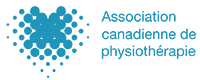 Conseil d’administration 2021 : Appel à manifestation d’intérêtL’ACP cherche des candidats pour des postes vacants
au sein du Conseil d’administration et des comités à compter du mois de juin 2021.Il y a deux postes vacants d’administrateur physiothérapeute et un poste vacant de physiothérapeute/thérapeute en réadaptation physique.*Administrateur physiothérapeute : « À n’importe quel moment, entre sept et huit des administrateurs doivent être des membres qualifiés. » Statuts de l’ACP 5(1)b)
 Administrateur assistant-physiothérapeute/thérapeute en réadaptation physique : « Un membre assistant-physiothérapeute ou thérapeute en réadaptation physique doit être un membre qualifié et élu par les membres assistants-physiothérapeutes et les membres thérapeutes en réadaptation physique… » Statuts de l’ACP 5(1)d)Les membres du Conseil et des comités sont des bénévoles qui représentent un large éventail de disciplines professionnelles, d’expériences personnelles et d’expertise en physiothérapie. L’ACP valorise la diversité et l’inclusion et aspire à un système de Conseil d’administration et de comités qui représente la communauté que nous desservons.Compétences et qualitésTous les candidats doivent être responsables, faire preuve d’ouverture d’esprit et comprendre le rôle du Conseil. Les candidats doivent avoir suffisamment confiance pour formuler des commentaires et prendre des décisions stratégiques déterminantes et éclairées en abordant de nombreuses questions importantes, apporter au sein du Conseil une vision élargie du monde de la physiothérapie et bien au-delà et posséder de très bonnes compétences en leadership, en communication et en établissement de consensus.Les administrateurs du Conseil sont conscients de leurs responsabilités telles que fixées par la Loi canadienne sur les organismes à but non lucratif et les statuts et politiques de l’ACP. Ils comprennent l’orientation stratégique de l’Association et révisent régulièrement la vision, la mission et les valeurs. Les administrateurs prennent part à des discussions productives au sein du Conseil et parlent d’une seule voix. Les administrateurs du Conseil d’administration de l’ACP devraient être ouverts à un processus continu de développement du Conseil pour améliorer constamment leurs compétences en leadership et leur compréhension de la gouvernance du Conseil. On s’attend à ce que les administrateurs se conduisent de manière professionnelle. On demande aux administrateurs du Conseil de représenter l’ACP à des événements externes tout au long de l’année.      L’ACP s’efforce de maintenir au sein du Conseil une équipe de gens hautement compétents et diversifiés, y compris les gens qui représentent la diversité culturelle et linguistique du Canada.À partir de l’évaluation des compétences manquantes au sein du Conseil, les candidats recherchés répondent aux critères suivants :Domaines de compétence, champs d’exercice et expérience spécifiques recherchés :
  Santé publique et relations gouvernementalesÉlaboration de politiques de santéPlanification stratégiqueTravail internationalSecteurs public et privéProgramme de santé des Autochtones, y compris expérience auprès des familles, des populations et/ou des organismes communautaires autochtonesCollectivités rurales et éloignéesPopulations multiethniques, y compris les personnes et/ou les groupes marginalisés et racialisés
 Les gens qui vivent et/ou qui travaillent dans le Canada atlantique, dans le Nord canadien, en Saskatchewan, au Manitoba et au Québec.Nous encourageons tous les membres de l’ACP qui répondent à un ou à tous les critères énumérés ci-haut à soumettre une manifestation d’intérêt.Devoirs et responsabilitésL’administrateur remplit un mandat de trois ans. Ce rôle donne l’occasion d’aider à façonner l’avenir de la profession et à diriger l’organisme en élaborant et en mettant en œuvre son plan stratégique.Les administrateurs doivent participer virtuellement ou en personne au rencontres du Conseil pour 2021-2022 :Rencontre du Conseil en juin 2021Rencontre du Conseil en septembre 2021Rencontre du Conseil en décembre 2021Rencontre du Conseil en mars 2022Congrès annuel qui a généralement lieu en maiAssemblée générale annuelle qui a généralement lieu en juinRencontres/appels conférence supplémentaires au besoinRémunérationLes postes d’administrateur au sein du Conseil sont des postes bénévoles. Tous les administrateurs reçoivent une petite rétribution annuelle, une indemnité journalière lorsqu’ils participent à des activités pour l’ACP et les dépenses sont payées lorsqu’ils doivent assister à une réunion du Conseil.  AdmissibilitéLes membres de l’ACP qui sont des membres physiothérapeutes à part entière, membres à vie ou membres honoraires sont admissibles pour les postes d’administrateur physiothérapeute.Les membres de l’ACP qui sont des membres assistants-physiothérapeutes ou des membres thérapeutes en réadaptation physique (T.R.P.) sont admissibles pour les postes d’administrateur assistant-physiothérapeute/thérapeute en réadaptation physique.Les candidats doivent être âgés d’au moins 18 ans, être résidents du Canada, être membres physiothérapeutes en règle de l’ACP, avoir consenti à la mise en candidature et vont s’engager à soutenir la mission, la vision, les valeurs et l’orientation stratégique de l’Association.Processus de mise en candidatureLes candidatures peuvent être soumises avec :L’appui de trois (3) membres en règle de l’ACP; OUL’appui d’une composante de l’ACP (c.-à-d. une section ou une division).Les candidatures seront acceptées jusqu’au 25 mars 2021 à 17 h, heure de l’Est. Les candidatures soumises après cette date ne seront pas acceptées.Toutes les mises en candidature seront examinées et un suivi sera fait avec les candidats lorsque la date limite pour les mises en candidature sera passée.Pour toute autre question, veuillez écrire à governance@physiotherapy.ca.*Le terme «Thérapeute en réadaptation physique (T.R.P.)» a été remplacé par l'Ordre professionnel de la physiothérapie du Québec (OPPQ) à «technologue en physiothérapie» en octobre 2020. La terminologie originale (T.R.P.) se trouve dans les statuts de l'ACP et ne peut être modifiée sans procédure appropriée. Ce sera revu dans le cadre de la revue actuelle de la gouvernance pour assurer l'harmonisation avec nos parties prenantes.© association canadienne de physiothérapie 2021 